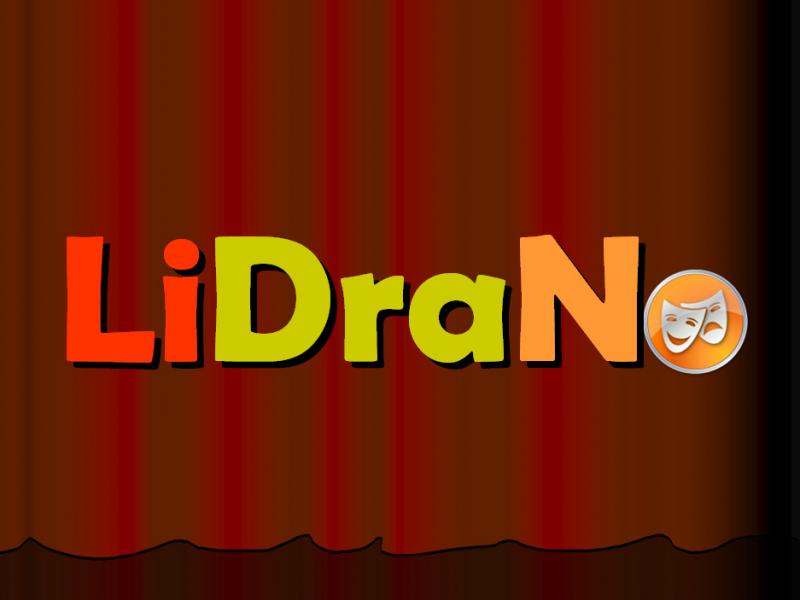 G R A D S K A  S M O T R AU Kutini 10. veljače 2020.Osnovna škola Vladimira Vidrića Školska 2, 44320 KutinaTel.: 044/682-326; Fax.: 044/682-325skola@os-vvidrica-kt.skole.hr www.os-vvidrica-kt.skole.hrGRADSKA  SMOTRAPučko otvoreno učilište Kutina10. veljače 2020.PROGRAM GRADSKE SMOTRE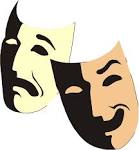 Dramsko-scensko stvaralaštvoa) Pojedinačni scenski nastupi1. Osnovna škola Mate Lovraka, Kutina	Monolog	Marija Roško: Prilagođeni ulomci iz djela Dinka Šimunovića Duga i                                     Alkar, Chatherine Barry Ispod kože i Nataše Jukić Mi.                                     Žene.	Izvodi: Marija Vukelić, 8. razred	Mentorica: Marija Roško	Trajanje: 4 minute2. Osnovna škola Stjepana Kefelje, KutinaKazivanje poezijeRudyard Kipling: AkoIzvodi: Danijela Marinčić, 8. razredMentorica: Helena BuljanTrajanje: 2:22 minute3. Osnovna škola Zvonimira Franka, Kutina	Monolog	Ljiljana Slunjski: Intonacija	Izvodi: Tara Neralić, 4. razred	Mentorica: Biljana Šimunec	Trajanje: 3 minute4. Osnovna škola Banova Jaruga, Banova JarugaMonologMladen Kopjar: Pogled u ljubavIzvodi: Ivano Huzor, 4. razredMentorica: Sanja Rašo ČarTrajanje: 3 minute5. Osnovna škola Mate Lovraka, Kutina	Monolog	Anja Sokol: Slušaj!	Izvodi: Ema Grdić, 8. razred	Mentorica: Sanja Horvat-Sokol	Trajanje: 4 minuteb) Skupni scenski nastupi1. Osnovna škola Banova Jaruga, Banova Jaruga	Dramsko-scenska igra (neobjavljen, vlastiti tekst)	Đurđa Krajcar: Škola za život i pokloni (upotrijebila dio teksta                                       Zvonimira Baloga Objed)	Izvode:	Borna Belši – učenik 2. razreda; Sara Čar, Marko Gobac, Laura Kos,           Božana Matić, Mateo Opić, Dorian Prevendar, Karlo Sadlo, Paula           Špičak i Nikol Topić – učenici 1. razreda          Mentorica: Đurđa Krajcar	Trajanje: 7 minuta2. Osnova škola Mate Lovraka, Kutina	Dramsko-scenska igra (neobjavljen, vlastiti tekst)	Marija Roško: Prilagođeni ulomci djela Nine Horvat Kaos prije                                     premijere 	Izvode:	Mia Basara i Dora Kešić – učenice 5. razreda; Josipa Gluščić, Sara           Kostelac, Damjan Labus Milojević, Eva Bodiš i Lucija Lenić –           učenice 6. razreda; Viktorija Čingel – učenica 7. razreda; Marija           Vukelić i Klara Ćosić - učenice 8. razreda.	Mentorica: Marija Roško	Trajanje: 12 minuta3. Osnovna škola Vladimira Vidrića, KutinaDramsko-scenska igra (neobjavljen tekst, vlastiti tekst)Male ljubavi – Dramska skupina prema stripu Durica Ivice BednjancaIzvode: Ivan Lešnjak, Antonio Rendulić, Tonia Maly i Anja Putar – učenici 3. razredaMentorica: Sonja MarkanovićTrajanje: 7 minuta4. Osnovna škola Stjepana Kefelje, KutinaNeverbalno kazališteIgra – Dramska skupinaIzvode: Leona Plaskonj – učenica 6. razreda; Klara Arbanas, Marta Barnjak, Lena Mihalke, Eva Petranović i Lea Tomac – učenice 7. razreda.Mentorica: Iva HabazinTrajanje: 10 minutaLiDraNo 2020. – Grad KutinaPrijedlog literarnih radova za županijsku smotruProsudbeno povjerenstvo za literarni izraz u sastavu:Melita Lenička, predsjednica      (OŠ Zvonimira Franka, Kutina)Sanja Feltrin, član                        (OŠ Banova Jaruga, Banova Jaruga)Helena Buljan, član                      (OŠ Stjepana Kefelje, Kutinapredložilo je sljedeće literarne radove za županijsku smotru LiDraNa 2020.:1. Naziv škole: OŠ Stjepana Kefelje, Kutina    Ime i prezime učenika: Lena Mihalke    Razred: 7.    Naslov rada: Valovi sjećanja    Mentor: Iva Habazin2. Naziv škole: OŠ Mate Lovraka, Kutina    Ime i prezime učenika: Lucija Lenić    Razred: 6.    Naslov rada: Ljestve od mjesečeve svile    Mentor: Sanja Horvat-Sokol3. Naziv škole: OŠ Vladimira Vidrića, Kutina    Ime i prezime učenika: Loren Marjanić    Razred: 5.    Naslov rada: Ah, ta priroda…    Mentor: Spomenka BešlićPrijedlog samostalnih novinarskih radova za županijsku smotruProsudbeno povjerenstvo za samostalne novinarske radove u sastavu:Sanja Horvat-Sokol, predsjednica   (OŠ Mate Lovraka, Kutina)Jelena Odorčić, član                          (OŠ Stjepana Kefelje, Kutina)Andrea Malović                                 (OŠ Zvonimira Franka, Kutina)predložilo je sljedeće samostalne novinarske radove za županijsku smotru LiDraNa 2020.:1.  Naziv škole: OŠ Vladimira Vidrića     Ime i prezime učenika: Fran Roško     Razred: 8.     Naslov rada: Nemojmo stavljati sve pod tepih     Vrsta novinarskoga rada: članak     Mentor: Valerija Galic Antolić2.  Naziv škole: OŠ Zvonimira Franka     Ime i prezime učenika: Larisa Vagner     Razred: 7.     Naslov rada: Pametni telefoni i pametna djeca     Vrsta novinarskoga rada: problemski članak     Mentor: Melita Lenička3.  Naziv škole: OŠ Vladimira Vidrića     Ime i prezime učenika: Fran Roško     Razred: 8.     Naslov rada: Sve je lako kad si mlad!     Vrsta novinarskoga rada: intervju     Mentor: Valerija Galic AntolićPrijedlog radijskih emisija za županijsku smotruProsudbeno povjerenstvo za radijske emisije u sastavu:Iva Habazin, predsjednica             (OŠ Stjepana Kefelje, Kutina)Marija Roško, član                         (OŠ Mate Lovraka, Kutina)Tijana Gvozdenović, član              (OŠ Vladimira Vidrića, Kutina)predložilo je sljedeću radijsku emisiju za županijsku smotru LiDraNa 2020.:  Naslov emisije: Ići u školu i sanjati - radioigraIme i prezime učenika - novinara i snimatelja: Petar Pranjić, 5. razredŠkola: OŠ Zvonimira FrankaVoditelj: Melita LeničkaTrajanje emisije: 6 minutaVRIJEMEDOGAĐANJE8:30 – 9:30Okupljanje sudionika u Pučkom otvorenom učilištu u KutiniKlub Arcus – voditelji učenika Mala dvorana – učenici 9:30 – 9:45Svečano otvorenje smotre uz kulturno-umjetnički program9:45 – 10:45Pojedinačni i skupni scenski nastupi10:45 – 11:00Proglašenje najuspješnijih literarnih, novinarskih i radijskih uradaka11:00 – 11:10 Stanka11:10Proglašenje najuspješnijih dramsko-scenskih nastupa11:10 – 11.50Okrugli stol za sve izraze12:00Ručak za voditelje i učenike u OŠ Vladimira Vidrića